Заканчивается осень и расставаясь с ней  наша подготовительная  группа  № 8 «Веснушки» решили устроить праздник, который назвали "Осенняя ярмарка". А какой же праздник без гостей? На свой праздник мы пригласили "гостей званых, гостей желанных" - наших мам, пап и бабушек. И раскинулась ярмарка веселая и яркая! Были на ней и скоморохи-весельчаки, и коробейники, и лоточницы. Развлекали мы гостей танцами осенними, играми веселыми, не забыли и про стихи об осени.. Узнав о таком веселье пожаловала к нам в гости и сама красавица "Осень золотая". Для нее у ребят был приготовлен особенный подарок - "Ансамбль ложкарей".Девицы –красавицы водили хороводы. Детвора с  задором и удовольствием исполнили для осени  «Где был Иванушка..». Осень тоже не с пустыми руками пришла. Одарила она всех участников праздника  душистыми, ароматными яблоками.Удалась ярмарка на славу! Порадовала и гостей и участников!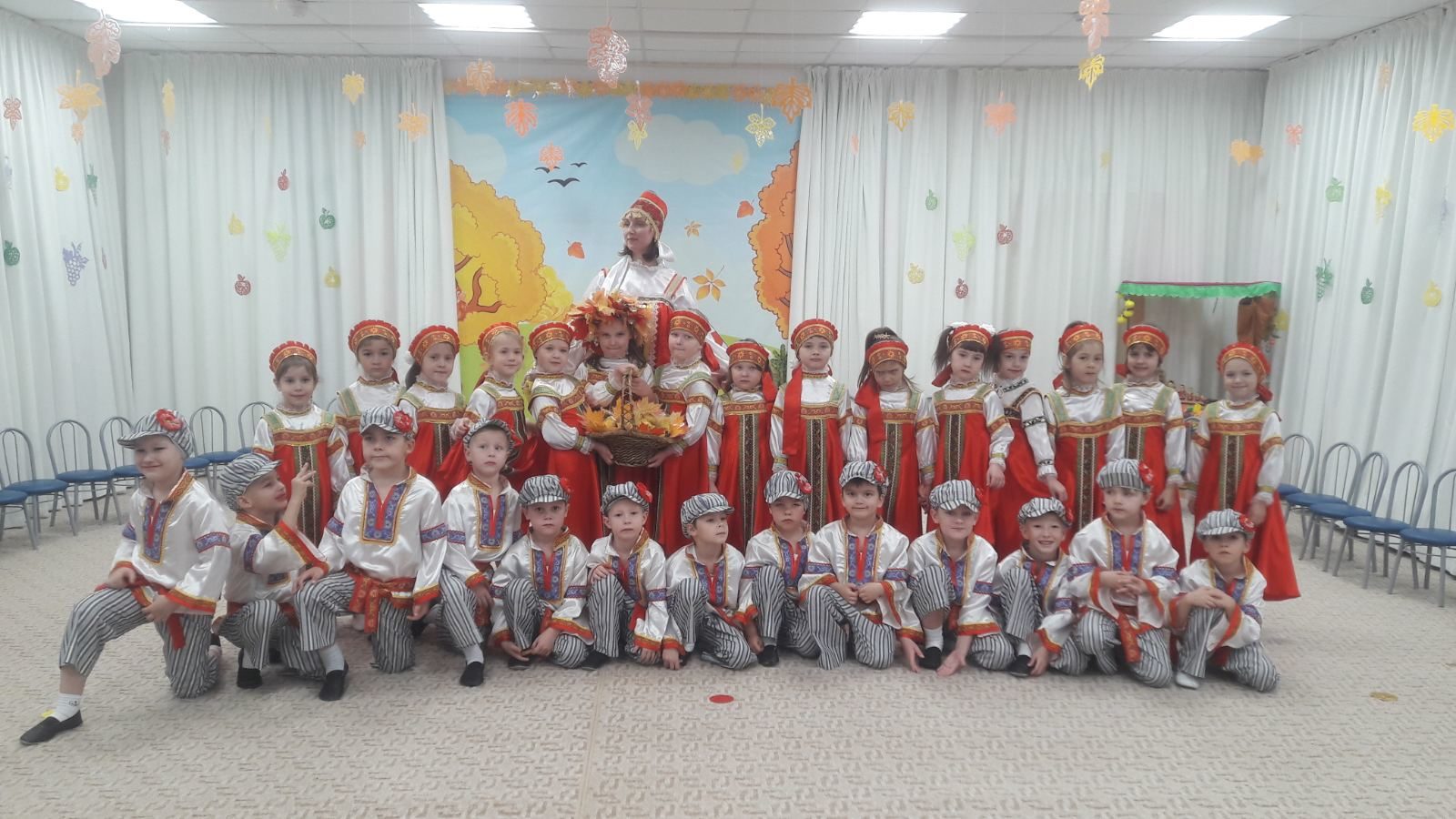 